ივანე ჯავახიშვილის სახელობის თბილისის სახელმწიფო უნივერსიტეტისფსიქოლოგიისა და განათლების მეცნიერებათა ფაკულტეტისსაბჭოს სხდომისოქმი N 104.02.2020განსახილველი საკითხი:სილაბუსებში ცვლილებების დამტკიცება;სადოქტორო პროგრამის – გამოყენებითი სოციალური ფსიქოლოგია (ხელმძღვანელები: ნ. სუმბაძე; ა. ქიტიაშვილი)  დამტკიცება; სამეცნიერო საქმიანობასთან დაკავშირებული საკითხების განხილვა;ხელფასების გაზრდის საკითხის განხილვა;საბაკალავრო და სამაგისტრო საფეხურის კურსდამთავრებულთათვის კვალიფიკაციის მინიჭების საკითხი;სხვა: გ. გოროშიძის საკითხის განხილვა.  სხდომას ესწრებოდნენ:საბჭოს თავჯდომარე: პროფესორი თამარ გაგოშიძეფაკულტეტის საბჭოს  წევრები :ფსიქოლოგიის სასწავლო-სამეცნიერო დეპარტამენტი:ლალი სურმანიძე, მზია წერეთელი, ნანა სუმბაძე, თამარ აბაშიძე, გიორგი გოროშიძე, მანანა მელიქიშვილი, ანასტასია ქიტიაშვილი, ირინე ჟვანია, თეონა ლოდია, ეკატერინე ფირცხალავა, ნინო ლაბარტყავა,  ლილი ხეჩუაშვილი, შორენა მამუკაძე.განათლების მეცნიერებათა სასწავლო-სამეცნიერო დეპარტამენტი:ქეთევან ჭკუასელი, ეთერ ღვინერია.სტუდენტთა თვითმმართველობის წარმომადგენლები:მარიამ ბექაური, დიანა ზვიადაძე.ფაკულტეტის საბჭოს სხდომას ესწრებოდა 18  წევრიგანიხილეს:სილაბუსებში ცვლილებების დამტკიცებაფაკულტეტის ხარისხის უზრუნველყოფის სამსახურის უფროსმა მანანა მელიქიშვილმა საბჭოს მოახსენა იმ ცვლილებების შესახებ, რომელიც შეტანილ იქნა სილაბუსებში. ეს ცვლილებები, ძირითადად, ეხებოდა ლიტერატურის ჩამონათვალსა და შეფასების სისტემას. მანანა მელიქიშვილმა აღნიშნა, რომ ცვლილები განხილულ იქნა ფსიქოლოგიის დეპარტამენტის პროგრამების დაგეგმვის, შემუშავებისა და განვითარების კომიტეტის მიერ.  ქვემოთ ჩამოთვლილია სილაბუსები, რომლებშიც აისახა ცვლილებები. საბაკალავრო პროგრამა: ფსიქოლოგია.კოგნიტური ფსიქოლოგია 1 (თ. გაგოშიძე)– შეიცვალა შეფასების სისტემაში ქულების განაწილება;კოგნიტური ფსიქოლოგია 2 (თ. გაგოშიძე) –შეიცვალა შეფასების სისტემაში ქულების განაწილება და განახლდა თემატიკა;ფსიქოლინგვისტიკის შესავალი  (ი. მინდაძე) – შეიცვალა საკონტაქტო საათების განაწილება;ინკლუზიური განათლების ძირითადი პრინციპები (ე. დგებუაძე) – განახლდა თემატიკა;ქცევითი პრობლემები სკოლაში (ნ. ლაბარტყავა) – დაემატა ახალი სავალდებულო ლიტერატურა;სოციალურ-ფსიქოლოგიური გავლენები  (ე. ფირცხალავა) –დაემატა ახალი ლიტერატურა.სამაგისტრო პროგრამა: გამოყენებითი სოციალური ფიქოლოგიასოციალური გავლენები და ჯგუფის დინამიკა  (ე. ფირცხალავა)– დაემატა ახალი ლიტერატურა და თემები.სამაგისტრო პროგრამა: განათლების ფსიქოლოგია და კვლევაგანათლების ფსიქოლოგია 1 (ნ. ლაბარტყავა)  – დაემატა ახალი თემები და სავალდებულო ლიტერატურა.ფაკულტეტის საბჭომ კენჭი უყარა ზემოთ დასახელებულ სილაბუსებში ცვლილებების შეტანის დამტკიცების საკითხს. მომხრე: 18წინააღმდეგი: 0თავი შეიკავა: 0სადოქტორო პროგრამის – გამოყენებითი სოციალური ფსიქოლოგია (ხელმძღვანელები: ნ. სუმბაძე, ა. ქიტიაშვილი) - დამტკიცება; ფაკულტეტის ხარისხის უზრუნველყოფის სამსახურის უფროსმა მანანა მელიქიშვილმა მეორე საკითხი გააცნო საბჭოს წევრებს, რომელიც ეხებოდა გამოყენებითი სოციალური ფსიქოლოგიის სადოქტორო პროგრამის დამტკიცებას. მან აღნიშნა, რომ პროგრამას გაუვიდა ვადა და საჭიროებდა რეაკრედიტაციას. აღნიშნულმა პროგრამამ გაიარა ექსპერტიზა, მისმა ხელმძღვანელებმა გაითვალისწინეს ყველა რეკომენდაცია. პროგრამის ხელმძღვანელმა ანასტასია ქიტიაშვილმა აღნიშნა, რომ ამ პროგრამის სტუდენტების საკითხიც დადებითად გადაწყდა. საბჭოს მდივანმა ასოცირებულმა პროფესორმა ირინე ჟვანიამ კენჭისყრაზე დააყენა აღნიშნული საკითხი.  ფაკულტეტის საბჭომ კენჭი უყარა სადოქტორო პროგრამის – გამოყენებითი სოციალური ფსიქოლოგია - დამტკიცებას; მომხრე: 18წინააღმდეგი: 0თავი შეიკავა: 0დაადგინეს: დამტკიცდეს სადოქტორო პროგრამა გამოყენებითი სოციალური ფსიქოლოგია.სამეცნიერო საქმიანობასთან დაკავშირებული დებულების განხილვაფაკულტეტის საბჭოს თამჯდომარემ, პროფესორმა თამარ გაგოშიძემ საბჭოს წევრებს მოახსენა, რომ 2021 წლიდან ძალაში შევა სამეცნიერო საქმიანობასთან დაკავშირებული დებულება. მან აღნიშნა, რომ ამ დებულების ძალაში შესვლის შემდგომ აკადემიური პერსონალის ხელფასში სამეცნიერო საქმიანობა აისახება მის შესაბამისად, ამიტომ ფაკულტეტმა უნდა მოამზადოს შესაბამისი სახელფასო მოდელი. მან, ასევე, აღნიშნა, რომ საბუნებისმეტყველო ფაკულტეტს  აქვს სამი ტიპის სახელფასო მოდელი, ამრიგად, შესაძლებელია მათი გამოცდილების გაზიარებაც. თამარ გაგოშიძემ ასევე აღნიშნა, რომ ფაკულტეტზე უკვე არსებობს სახელფასო მოდელის სამუშაო ვარიანტი, რომელიც მოამზადა სამეცნიერო კვლევებისა და განვითარების სამსახურმა. ასევე, შესაძლებელია ინტეგრირება და/ან სხვა ვარიანტის მოფიქრებაც. საბჭოს თავმჯდომარემ საბჭოს წევრებს შესთავაზა სახელფასო მოდელის არსებული ვარიანტების გაცნობა და მოსაზრებების გამოთქმა ფაკულტეტისათვის მისაღები მოდელის შესაქმნელად. საბჭოს წევრები შეთანხმდნენ, რომ ინდივიდუალურად იმუშავებენ არსებულ ვერსიებზე და მოამზადებენ თავიანთ კომენტარებს. ხელფასების გაზრდის საკითხის განხილვაფაკულტეტის საბჭოს თამჯდომარემ პროფესორმა თამარ გაგოშიძემ საბჭოს წევრებს მოახსენა, რომ უნივერსიტეტის 2019 წლის ბიუჯეტიდან 2020 წლის ბიუჯეტში გადავიდა გარკვეული თანხა, რომელიც უნივერსიტეტის ადმინისტრაციამ ფაკულტეტებს გადაუნაწილა აკადემიური პერსონალის სახელფასო დანამატისთვის. ფსიქოლოგიისა და განათლების მეცნიერებათა ფაკულტეტს გადაეცა 77 000 ლარი. თ. გაგოშიძემ საბჭოს წევრებს შესთავაზა აკადემიური პერსონალის მთლიან საშტატო განრიგზე მოცემული თანხის თანაბრად გადანაწილების მოდელი. კენჭი უყარეს წინადადებას: სახელფასო განაკვეთისთვის გამოყოფილი დამატებითი თანამდებობრივი სარგო თანაბრად გადანაწილდეს აკადემიური პერსონალის მთლიან საშტატო განრიგზე.მომხრე: 18წინააღმდეგი: 0თავი შეიკავა: 0დაადგინეს: სახელფასო განაკვეთისთვის გამოყოფილი დამატებითი თანამდებობრივი სარგო თანაბრად გადანაწილდეს აკადემიური პერსონალის მთლიან საშტატო განრიგზე.საბაკალავრო და სამაგისტრო საფეხურის კურსდამთავრებულთათვის კვალიფიკაციის მინიჭების საკითხიფაკულტეტის საბჭოს მდივანმა, ასოცირებულმა პროფესორმა ირინე ჟვანიამ საბჭოს მოახსენა   მაგდა მამალაძისთვის (2019 წლის  კურსდამთავრებული, სწავლების ძირითადი დარგი: ფსიქოლოგია,  დიპლომი წარჩინებით) სოციალური მეცნიერებების ბაკალავრის აკადემიური ხარისხის ფსიქოლოგიაში მინიჭებისა და შესაბამისი დიპლომის მიცემის  საკითხი. კენჭი უყარეს წინადადებას: 2019 წლის კურსდამთავრებულს, მაგდა მამალაძეს მიენიჭოს სოციალური მეცნიერებების ბაკალავრის აკადემიური ხარისხი ფსიქოლოგიაში და მიეცეს შესაბამისი დიპლომი  (სწავლების ძირითადი დარგი: ფსიქოლოგია, დიპლომი წარჩინებით)მომხრე: 18წინააღმდეგი: 0თავი შეიკავა: 0ფაკულტეტის საბჭოს მდივანმა, ასოცირებულმა პროფესორმა ირინე ჟვანიამ საბჭოს მოახსენა: ნანა შათირიშვილს  (2019 წლის  კურსდამთავრებული, ინგლისური ენის სწავლების მეთოდიკა,  დიპლომი ჩვეულებრივი) მასწავლებლის მაგისტრის აკადემიური ხარისხის მინიჭებისა და შესაბამისი დიპლომის მიცემის  საკითხი. კენჭი უყარეს წინადადებას: 2019 წლის კურსდამთავრებულს, ნანა შათირიშვილს მიენიჭოს მასწავლებლის მაგისტრის აკადემიური ხარისხი და მიეცეს შესაბამისი დიპლომი  (ინგლისური ენის სწავლების მეთოდიკა, დიპლომი ჩვეულებრივი)მომხრე: 18წინააღმდეგი: 0თავი შეიკავა: 0ხატია ხაჩიძეს  (2019 წლის  კურსდამთავრებული, ინგლისური ენის სწავლების მეთოდიკა,  დიპლომი ჩვეულებრივი) მასწავლებლის მაგისტრის აკადემიური ხარისხის მინიჭებისა და შესაბამისი დიპლომის მიცემის  საკითხი. კენჭი უყარეს წინადადებას: 2019 წლის კურსდამთავრებულს, ხატია ხაჩიძეს მიენიჭოს მასწავლებლის მაგისტრის აკადემიური ხარისხის და მიეცეს შესაბამისი დიპლომი (ინგლისური ენის სწავლების მეთოდიკა, დიპლომი ჩვეულებრივი)მომხრე: 18წინააღმდეგი: 0თავი შეიკავა: 0მარიკა ბერიძეს  (2019 წლის  კურსდამთავრებული, მათემატიკის სწავლების მეთოდიკა,  დიპლომი წარჩინებით) მასწავლებლის მაგისტრის აკადემიური ხარისხის მინიჭებისა და შესაბამისი დიპლომის მიცემის  საკითხი. კენჭი უყარეს წინადადებას: 2019 წლის კურსდამთავრებულს, მარიკა ბერიძეს მიენიჭოს მასწავლებლის მაგისტრის აკადემიური ხარისხი და მიეცეს შესაბამისი დიპლომი (მათემატიკის სწავლების მეთოდიკა, დიპლომი წარჩინებით)მომხრე: 18წინააღმდეგი: 0თავი შეიკავა: 0თეონა ფანჩულიძეს  (2019 წლის  კურსდამთავრებული, ქართული ენისა და ლიტერატურის სწავლების მეთოდიკა,  დიპლომი წარჩინებით) მასწავლებლის მაგისტრის აკადემიური ხარისხის მინიჭებისა და შესაბამისი დიპლომის მიცემის  საკითხი. კენჭი უყარეს წინადადებას: 2019 წლის კურსდამთავრებულს,  თეონა ფანჩულიძეს  მიენიჭოს მასწავლებლის მაგისტრის აკადემიური ხარისხის და მიეცეს შესაბამისი დიპლომი (ქართული ენისა და ლიტერატურის სწავლების მეთოდიკა, დიპლომი წარჩინებით)მომხრე: 18წინააღმდეგი: 0თავი შეიკავა: 0თამარ ჭაბუკაძეს  (2019 წლის  კურსდამთავრებული, გერმანული ენის სწავლების მეთოდიკა,  დიპლომი ჩვეულებრივი) მასწავლებლის მაგისტრის აკადემიური ხარისხის მინიჭებისა და შესაბამისი დიპლომის მიცემის  საკითხი. კენჭი უყარეს წინადადებას: 2019 წლის კურსდამთავრებულს, თამარ ჭაბუკაძეს მიენიჭოს მასწავლებლის მაგისტრის აკადემიური ხარისხის და მიეცეს შესაბამისი დიპლომი (გერმანული ენის სწავლების მეთოდიკა,  დიპლომი ჩვეულებრივი)მომხრე: 18წინააღმდეგი: 0თავი შეიკავა: 0გარდა ამისა, ფაკულტეტის საბჭოს მდივანმა, ასოცირებულმა პროფესორმა ირინე ჟვანიამ საბჭოს მოახსენა, რომ ფსიქოლოგიისა და განათლების მეცნიერებათა ფაკულტეტის 2019 წლის  28 ოქტომბრის #20973/26  კურსდამთავრებულთა წარდგინებაში   გაიპარა ტექნიკური შეცდომა, კერძოდ: კურსდამთავრებულ ანჟელა აბულაძეს,  წარჩინების დიპლომის ნაცვლად, უფიქსირდებოდა ჩვეულებრივი დიპლომი. შესაბამისად, აღნიშნული პუნქტი უნდა შეიცვალოს. ცვლილება უნდა შევიდეს ფაკულტეტის საბჭოს  2019 წლის  24 ოქტომბრის   N 12  ოქმში და შემდეგნაირად ჩამოყალიბდეს:  მიენიჭოთ განათლების მეცნიერებების მაგისტრის  აკადემიური ხარისხი   და მიეცეთ შესაბამისი დიპლომი 2018/2019 სასწავლო წლის გაზაფხულის სემესტრის კურსდამთავრებულებს:     სწავლების ძირითადი დარგი - განათლების პოლიტიკა    დიპლომი წარჩინებით:აბულაძე ანჟელა        კენჭი უყარეს წინადადებას, რომ დაფიქსირდეს ცვლილება და ეს ცვლილება შემდეგნაირად ჩამოყალიბდეს: მიენიჭოთ განათლების მეცნიერებების მაგისტრის  აკადემიური ხარისხი   და მიეცეთ შესაბამისი დიპლომი 2018/2019 სასწავლო წლის გაზაფხულის სემესტრის კურსდამთავრებულებს:       სწავლების ძირითადი დარგი - განათლების პოლიტიკა    დიპლომი წარჩინებით:აბულაძე ანჟელა           მომხრე: 18წინააღმდეგი: 0თავი შეიკავა: 0სხვაბოლო საკითხად პროფესორმა თამარ გაგოშიძემ ფაკულტეტის საბჭოს დამსწრე წევრებს ცნობად მიაწოდა ასოცირებული პროფესორის გიორგი გოროშიძის მიერ საბჭოსთვის გაგზავნილი წერილის შინაარსი, რომელიც ეხებოდა მისთვის ასაკობრივი შეზღუდვის მოხსნის საკითხის დაყენებას საბჭოზე. საბჭოს თავმჯდომარემ აღნიშნა, რომ თსუ-ის იურიდიულ დეპარტამენტთან კონსულტაციის შედეგად (რაც ასახულია ელექტრონულ მიმოწერაში), გ. გოროშიძის აღნიშნულ წერილს უკვე ელექტრონულადვე გასცა პასუხი და აქვე იმეორებს ამ პასუხს. კერძოდ, დღის წესრიგში არ შეიძლებოდა ამ საკითხის შეტანა, რადგან საერთოდ არ დასმულა ასოცირებული პროფესორის ადგილის გამოცხადების საკითხი იმის გამო, რომ შრომისა და ორგანიზაციის ფსიქოლოგიის ინსტიტუტი ოფიციალურად ერთი ასოცირებული პროფესორის ნაცვლად ითხოვს ორ ასისტენტ პროფესორის შტატს. საბჭოს თავმჯდომარე: პროფესორი თამარ გაგოშიძე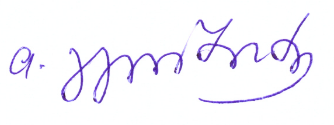 საბჭოს მდივანი: ასოცირებული პროფესორი ირინე ჟვანია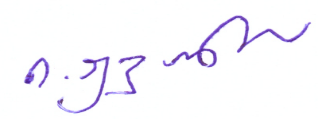 